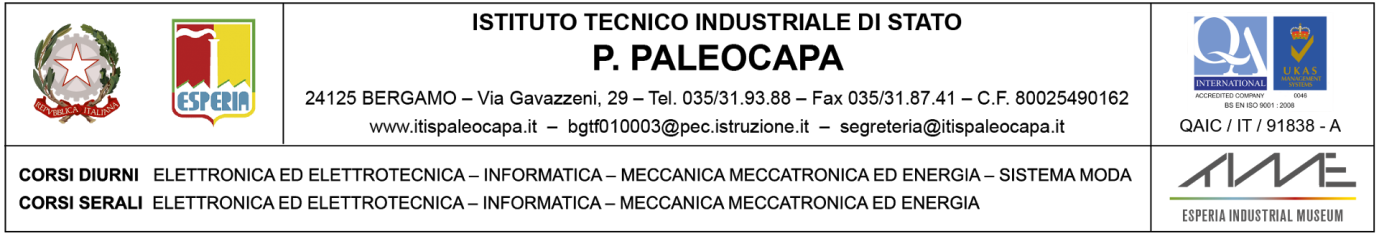 Gara Nazionale di Elettronica 2018 per gli studenti del 4° anno degli Istituti Tecnici Industriali
Bergamo 3 e 4 maggio 2018DOMANDA DI ISCRIZIONE
( inviare entro il 10.03.2018 a garaelettronica2018@itispaleocapa.it )Istituto richiedente
Studente partecipante
Docente accompagnatore.Esigenze di ospitalità per lo studente e per il docente accompagnatore.Ai sensi del D.Lgs 196/2003, i dati inviati dai partecipanti verranno trattati dalla scuola ricevente esclusivamente per gli atti relativi all svolgimento della gara di Elettronica, nonché per la comunicazione e la diffusione dei risultati.Il Dirigente Scolastico
________________________________
Timbro e firmaDenominazione: __________________________________________________________
Codice mecc.: ________________ Indirizzo: ___________________________________
Città:________________________________ CAP:_____________ Provincia: _________
Tel. _________________ e-mail certificata: _____________________________________
Dirigente Scolastico:__________________________________________________Cognome e nome ___________________________________ Classe ______________
Indirizzo privato _________________________________________________________
Città:________________________________ CAP:_____________ Provincia: ________
Tel. ______________________ e-mail: _______________________________________Cognome e nome ____________________________ materia: _____________________
Indirizzo privato __________________________________________________________
Città:________________________________ CAP:__________ Provincia: ____________
Tel. ______________________ e-mail: _______________________________________Giorno di arrivo a Bergamo : ________________________ ora: ______Pernottamento a Bergamo: 		[SI]       	[NO] Se sì, in tempo utile vi daremo informazioni sulle strutture alberghiere della città con l’indicazione dei costi e della posizione.Vi invitiamo a segnalare eventuali allergie o intolleranze per i pasti a carico del nostro istituto:________________________________________________________________________________________________________________________________________________